Text for Tender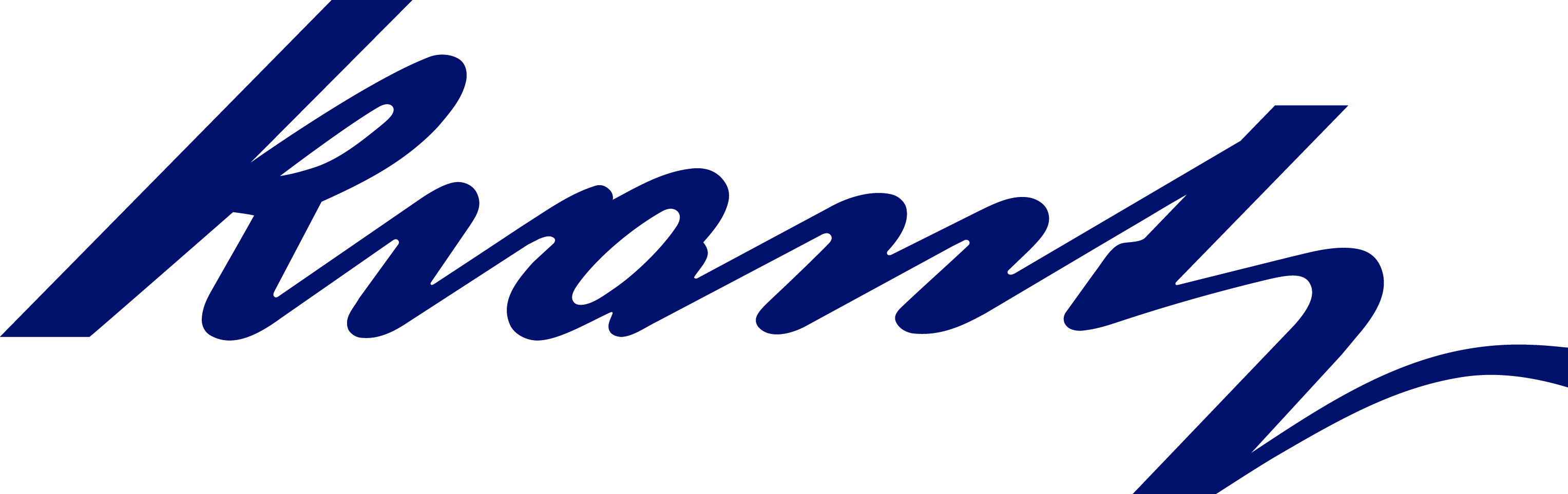 3.8 Desiccant Dehumidifier MDCDesiccant dehumidifier, designed to efficiently dehumidify air in opensystem applications. The compact construction allows extendedperiods of operation with a minimum of maintenance. Dehumidifier isdesigned for drying-out buildings, new buildings as well as waterdamagedbuildings. Further-more, it is used for room air dehumidification,dry air storage, water works and pump stations, etc.Constructional features• Compact design and low weight of the unit• High performance at low temperatures and low relative humidity in a room• Easy access to the internal components of the dehumidifier for the maintenance• PTC-heater• High efficiency of the washable silica gel rotor• The design facilitates easy transport.• All components made exclusively by European manufacturersTechnical DataAccording type of dehumidifier, see table on pages 4 -14 (Technical documentation)Dehumidification capacityAccording type of dehumidifier, see table on pages 4 -14 1 (Technical documentation)AccessoryThe unit could operate in recirculation mode too. In this case plate with spigots for ductwork connection has to be ordered as additionalaccessory. 
Optional humidistat is available as an accessory.Subject to technical alterations.Krantz GmbHUersfeld 24, 52072 Aachen, GermanyPhone: +49 241 434-1Fax: +49 241 434-500info.filter@krantz.de | www.krantz.de